From: Rural Coordination Centre of BC [mailto:info@rccbc.ca] 
Sent: May-15-20 3:32 PM
To: Winter, Errol <ewinter@divisionsbc.ca>
Subject: RCCbc offering free online training for your healthcare Zoom account!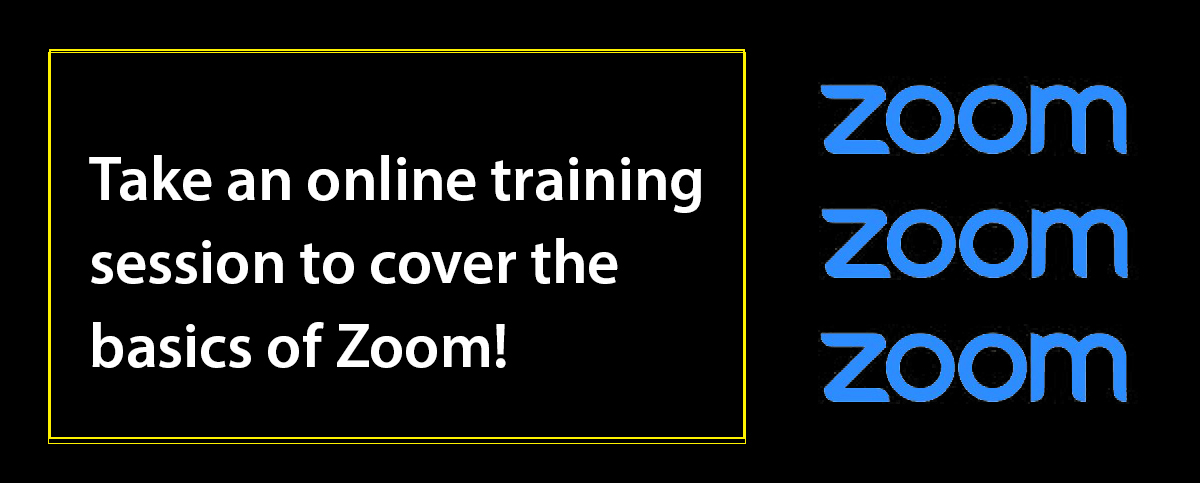 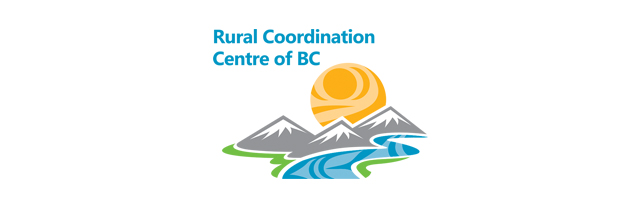 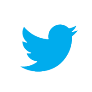 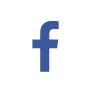 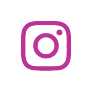 